Halsnæs kommunes socioøkonomiske tilstand
Formålet med denne opgave er at undersøge, hvorfor Halsnæs kommune er interesseret i at tiltrække borgere til kommunen ved at bygge en havn i Liseleje. Undersøgelsen går ud på at sammenligne Halsnæs Kommunes socioøkonomiske tilstand med andre kommuner.Læs hele opgaven før du går i gang. Sådan gør du:1) Gå ind på http://www.noegletal.dk/noegletal/ntStart.html og vælg: KøbenhavnGentofteIshøjHalsnæs - og ”din” kommune (hold Ctrl-knappen nede når du vælger):2) Vælg nøgletallene: Under fanen Beskatning og udligning: Beskatningsgrundlag pr. indb. 
Under fanen Økonomi – Udgifter: Nettodriftsudgifter pr. indb.Under fanen Økonomi – Indtægter: Indtægter fra indkomstskat pr. indb.
Under fanen: Sociale forhold: Udgifter til kontanthjælp
Under fanen: Sociale forhold: Kontanthjælpsmodtagere pr. 100 17-64 årige
Vælg alle årene fra 2007-2017 3) Sæt indstillingerne som vist her:

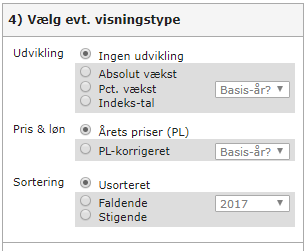 4) Vælg ”Vis tabel”. Hvad viser tabellen om den forskelligartede levevilkår i Danmark? For hver af nøgletal du/I har fundet skal nedenstående spørgsmål besvares.Beskriv hvad tallene viser, hvordan de skal tolkes, og hvorfor I har valgt dem. Hvorfor tror du/I, at de 5 byer valgt?  Hvad kan man tolke om Halsnæs kommunes socioøkonomiske tilstand ud fra de valgte datasæt?Hvad kan data sige om behovet for at bygge en havn i Liseleje?5) Udvælg 5 andre valgfrie datasæt, der undrer dig/jer.e. Svar på de samme fire spørgsmål (a-d) som ovenfor til de valgfrie datasæt.Gem svar og data, så de kan indgå i besvarelsen af den overordnede problemstilling ”Er det en god ide at bygge en havn i Liseleje?”HUSK: Jo bedre data – des bedre argumentation.
